中国石油大学（北京）大学生“人生导师”导航计划导航学生报名表学号：2012011902姓  名孙晓彤性  别女女民  族民  族    汉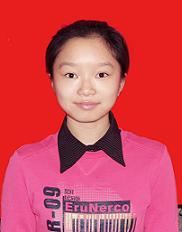 出生年月1994．4籍  贯江苏常州江苏常州政治面貌政治面貌团员所在学院外国语学院专业班级英语2班英语2班移动电话移动电话13260456199QQ号码    1514432808  电子邮箱carol994@foxmail.comcarol994@foxmail.comcarol994@foxmail.comcarol994@foxmail.comcarol994@foxmail.com现任何职校广播台新闻部英语主播；大学生艺术团舞蹈团团员；院学生会部委；院志愿者协会会员校广播台新闻部英语主播；大学生艺术团舞蹈团团员；院学生会部委；院志愿者协会会员校广播台新闻部英语主播；大学生艺术团舞蹈团团员；院学生会部委；院志愿者协会会员校广播台新闻部英语主播；大学生艺术团舞蹈团团员；院学生会部委；院志愿者协会会员校广播台新闻部英语主播；大学生艺术团舞蹈团团员；院学生会部委；院志愿者协会会员校广播台新闻部英语主播；大学生艺术团舞蹈团团员；院学生会部委；院志愿者协会会员校广播台新闻部英语主播；大学生艺术团舞蹈团团员；院学生会部委；院志愿者协会会员校广播台新闻部英语主播；大学生艺术团舞蹈团团员；院学生会部委；院志愿者协会会员爱好及特长演讲；主持；拉丁舞演讲；主持；拉丁舞演讲；主持；拉丁舞演讲；主持；拉丁舞演讲；主持；拉丁舞演讲；主持；拉丁舞演讲；主持；拉丁舞演讲；主持；拉丁舞个人简介我是一个兴趣爱好广泛的人，最喜欢在学习之余一个人静静地看书，或在空旷的舞蹈室一遍一遍重复早已熟记于心的舞蹈动作；书与舞蹈，塑造了我性格中宁静的部分；它们让我懂得安静的力量。同时，我也是一个认真严肃的人，分内的事一定会全力以赴做到最好。从很小的时候起，我就表现出了对语言文字的天赋与热爱，曾多次在各类演讲比赛，作文大赛和主持人大赛等赛事中取得优异名次；高考结束后，面临许多选择的我毅然决定来到中国石油大学的外国语学院学习深造，因为我希望在人生最重要的大学时代能够继续完成自己的梦想；我十分珍惜现在的生活。我非常乐意亲身参与各类志愿活动，社会实践和竞赛比赛，因为能够在不断参与，尝试和挑战中认识自己和这个世界；在与人交往的过程中开阔眼界，提升自己。我相信自己是一个有潜力的人；我相信自己的明天无限可能。我是一个兴趣爱好广泛的人，最喜欢在学习之余一个人静静地看书，或在空旷的舞蹈室一遍一遍重复早已熟记于心的舞蹈动作；书与舞蹈，塑造了我性格中宁静的部分；它们让我懂得安静的力量。同时，我也是一个认真严肃的人，分内的事一定会全力以赴做到最好。从很小的时候起，我就表现出了对语言文字的天赋与热爱，曾多次在各类演讲比赛，作文大赛和主持人大赛等赛事中取得优异名次；高考结束后，面临许多选择的我毅然决定来到中国石油大学的外国语学院学习深造，因为我希望在人生最重要的大学时代能够继续完成自己的梦想；我十分珍惜现在的生活。我非常乐意亲身参与各类志愿活动，社会实践和竞赛比赛，因为能够在不断参与，尝试和挑战中认识自己和这个世界；在与人交往的过程中开阔眼界，提升自己。我相信自己是一个有潜力的人；我相信自己的明天无限可能。我是一个兴趣爱好广泛的人，最喜欢在学习之余一个人静静地看书，或在空旷的舞蹈室一遍一遍重复早已熟记于心的舞蹈动作；书与舞蹈，塑造了我性格中宁静的部分；它们让我懂得安静的力量。同时，我也是一个认真严肃的人，分内的事一定会全力以赴做到最好。从很小的时候起，我就表现出了对语言文字的天赋与热爱，曾多次在各类演讲比赛，作文大赛和主持人大赛等赛事中取得优异名次；高考结束后，面临许多选择的我毅然决定来到中国石油大学的外国语学院学习深造，因为我希望在人生最重要的大学时代能够继续完成自己的梦想；我十分珍惜现在的生活。我非常乐意亲身参与各类志愿活动，社会实践和竞赛比赛，因为能够在不断参与，尝试和挑战中认识自己和这个世界；在与人交往的过程中开阔眼界，提升自己。我相信自己是一个有潜力的人；我相信自己的明天无限可能。我是一个兴趣爱好广泛的人，最喜欢在学习之余一个人静静地看书，或在空旷的舞蹈室一遍一遍重复早已熟记于心的舞蹈动作；书与舞蹈，塑造了我性格中宁静的部分；它们让我懂得安静的力量。同时，我也是一个认真严肃的人，分内的事一定会全力以赴做到最好。从很小的时候起，我就表现出了对语言文字的天赋与热爱，曾多次在各类演讲比赛，作文大赛和主持人大赛等赛事中取得优异名次；高考结束后，面临许多选择的我毅然决定来到中国石油大学的外国语学院学习深造，因为我希望在人生最重要的大学时代能够继续完成自己的梦想；我十分珍惜现在的生活。我非常乐意亲身参与各类志愿活动，社会实践和竞赛比赛，因为能够在不断参与，尝试和挑战中认识自己和这个世界；在与人交往的过程中开阔眼界，提升自己。我相信自己是一个有潜力的人；我相信自己的明天无限可能。我是一个兴趣爱好广泛的人，最喜欢在学习之余一个人静静地看书，或在空旷的舞蹈室一遍一遍重复早已熟记于心的舞蹈动作；书与舞蹈，塑造了我性格中宁静的部分；它们让我懂得安静的力量。同时，我也是一个认真严肃的人，分内的事一定会全力以赴做到最好。从很小的时候起，我就表现出了对语言文字的天赋与热爱，曾多次在各类演讲比赛，作文大赛和主持人大赛等赛事中取得优异名次；高考结束后，面临许多选择的我毅然决定来到中国石油大学的外国语学院学习深造，因为我希望在人生最重要的大学时代能够继续完成自己的梦想；我十分珍惜现在的生活。我非常乐意亲身参与各类志愿活动，社会实践和竞赛比赛，因为能够在不断参与，尝试和挑战中认识自己和这个世界；在与人交往的过程中开阔眼界，提升自己。我相信自己是一个有潜力的人；我相信自己的明天无限可能。我是一个兴趣爱好广泛的人，最喜欢在学习之余一个人静静地看书，或在空旷的舞蹈室一遍一遍重复早已熟记于心的舞蹈动作；书与舞蹈，塑造了我性格中宁静的部分；它们让我懂得安静的力量。同时，我也是一个认真严肃的人，分内的事一定会全力以赴做到最好。从很小的时候起，我就表现出了对语言文字的天赋与热爱，曾多次在各类演讲比赛，作文大赛和主持人大赛等赛事中取得优异名次；高考结束后，面临许多选择的我毅然决定来到中国石油大学的外国语学院学习深造，因为我希望在人生最重要的大学时代能够继续完成自己的梦想；我十分珍惜现在的生活。我非常乐意亲身参与各类志愿活动，社会实践和竞赛比赛，因为能够在不断参与，尝试和挑战中认识自己和这个世界；在与人交往的过程中开阔眼界，提升自己。我相信自己是一个有潜力的人；我相信自己的明天无限可能。我是一个兴趣爱好广泛的人，最喜欢在学习之余一个人静静地看书，或在空旷的舞蹈室一遍一遍重复早已熟记于心的舞蹈动作；书与舞蹈，塑造了我性格中宁静的部分；它们让我懂得安静的力量。同时，我也是一个认真严肃的人，分内的事一定会全力以赴做到最好。从很小的时候起，我就表现出了对语言文字的天赋与热爱，曾多次在各类演讲比赛，作文大赛和主持人大赛等赛事中取得优异名次；高考结束后，面临许多选择的我毅然决定来到中国石油大学的外国语学院学习深造，因为我希望在人生最重要的大学时代能够继续完成自己的梦想；我十分珍惜现在的生活。我非常乐意亲身参与各类志愿活动，社会实践和竞赛比赛，因为能够在不断参与，尝试和挑战中认识自己和这个世界；在与人交往的过程中开阔眼界，提升自己。我相信自己是一个有潜力的人；我相信自己的明天无限可能。我是一个兴趣爱好广泛的人，最喜欢在学习之余一个人静静地看书，或在空旷的舞蹈室一遍一遍重复早已熟记于心的舞蹈动作；书与舞蹈，塑造了我性格中宁静的部分；它们让我懂得安静的力量。同时，我也是一个认真严肃的人，分内的事一定会全力以赴做到最好。从很小的时候起，我就表现出了对语言文字的天赋与热爱，曾多次在各类演讲比赛，作文大赛和主持人大赛等赛事中取得优异名次；高考结束后，面临许多选择的我毅然决定来到中国石油大学的外国语学院学习深造，因为我希望在人生最重要的大学时代能够继续完成自己的梦想；我十分珍惜现在的生活。我非常乐意亲身参与各类志愿活动，社会实践和竞赛比赛，因为能够在不断参与，尝试和挑战中认识自己和这个世界；在与人交往的过程中开阔眼界，提升自己。我相信自己是一个有潜力的人；我相信自己的明天无限可能。请用3个词描述你自己真诚，自信，乐观真诚，自信，乐观真诚，自信，乐观真诚，自信，乐观真诚，自信，乐观真诚，自信，乐观真诚，自信，乐观真诚，自信，乐观成才志向或导航需求希望自己在大学四年里尽可能多地参加各类英语学科能力竞赛；能够参与适合自己的交换生项目；能够在本科高年级阶段进入知名企业事业单位实习；志向做一名出色的国际新闻记者，用自己的文字和声音呈献给出最真实的报道；希望导师在研究生阶段出国留学和职业规划方面导航。希望自己在大学四年里尽可能多地参加各类英语学科能力竞赛；能够参与适合自己的交换生项目；能够在本科高年级阶段进入知名企业事业单位实习；志向做一名出色的国际新闻记者，用自己的文字和声音呈献给出最真实的报道；希望导师在研究生阶段出国留学和职业规划方面导航。希望自己在大学四年里尽可能多地参加各类英语学科能力竞赛；能够参与适合自己的交换生项目；能够在本科高年级阶段进入知名企业事业单位实习；志向做一名出色的国际新闻记者，用自己的文字和声音呈献给出最真实的报道；希望导师在研究生阶段出国留学和职业规划方面导航。希望自己在大学四年里尽可能多地参加各类英语学科能力竞赛；能够参与适合自己的交换生项目；能够在本科高年级阶段进入知名企业事业单位实习；志向做一名出色的国际新闻记者，用自己的文字和声音呈献给出最真实的报道；希望导师在研究生阶段出国留学和职业规划方面导航。希望自己在大学四年里尽可能多地参加各类英语学科能力竞赛；能够参与适合自己的交换生项目；能够在本科高年级阶段进入知名企业事业单位实习；志向做一名出色的国际新闻记者，用自己的文字和声音呈献给出最真实的报道；希望导师在研究生阶段出国留学和职业规划方面导航。希望自己在大学四年里尽可能多地参加各类英语学科能力竞赛；能够参与适合自己的交换生项目；能够在本科高年级阶段进入知名企业事业单位实习；志向做一名出色的国际新闻记者，用自己的文字和声音呈献给出最真实的报道；希望导师在研究生阶段出国留学和职业规划方面导航。希望自己在大学四年里尽可能多地参加各类英语学科能力竞赛；能够参与适合自己的交换生项目；能够在本科高年级阶段进入知名企业事业单位实习；志向做一名出色的国际新闻记者，用自己的文字和声音呈献给出最真实的报道；希望导师在研究生阶段出国留学和职业规划方面导航。希望自己在大学四年里尽可能多地参加各类英语学科能力竞赛；能够参与适合自己的交换生项目；能够在本科高年级阶段进入知名企业事业单位实习；志向做一名出色的国际新闻记者，用自己的文字和声音呈献给出最真实的报道；希望导师在研究生阶段出国留学和职业规划方面导航。院系意见签章：年   月   日签章：年   月   日签章：年   月   日学校意见学校意见签章：年   月   日签章：年   月   日签章：年   月   日